РЕЗЮМЕ             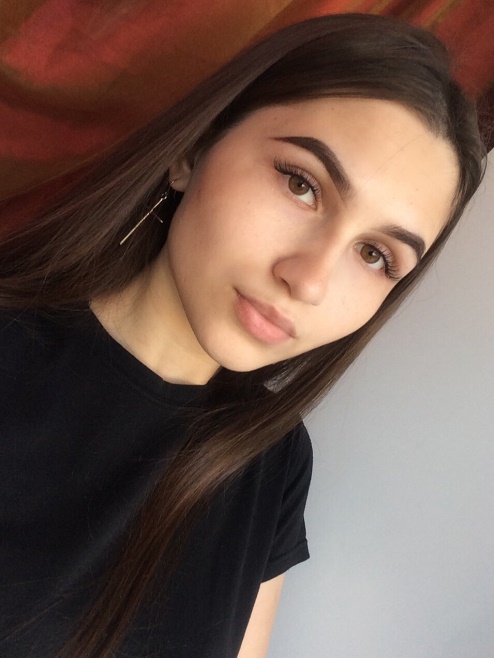 Личные данные:Томарова Кристина ЮрьевнаАдрес: г. Комсомольск-на-Амуре,Ул. Ленинградская 31к3 кв. 46Контактные данные: 8909-897-29-11E-mail: prostitenet.@mail.ruСведения о себе:Дата рождения: 12 октября 2000г.Семейное положение: не замужемЛичные качества: ответственность, пунктуальность, стрессоустойчивость, умение работать с большим объёмом работыОбразование:КГБ ПОУ «Комсомольский-на-Амуре колледж технологий и сервиса»Специальность: Экономика и бухгалтерский учет (по отраслям)Технические навыки:Опытный пользователь MS Word, Exce, 1C ПредприятиеДополнительные сведения о себе:контактность;умение находить оптимальное решение в любой ситуации, в том числе – в нестандартной.